CREATIVE ARTS AND SPORTSG7 MIDTERM 2 MARKING SCHEME Visual arts,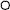  Music and dance Film and sports They help to increase the range of motion They help to relieve the pain after exercise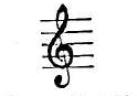 3. Sharp, Flat, Natural G major, D major, A major Color, Form, Line, Shape Setting, Character, ThemeOverarm serve Elbow stand, Fence vault Dive forward roll into squat stand Partner balances Siiriri-luhya Litungu- kuria Adeudeu- Teso Semibreve - taa-aa-aa-aa Crotchet - taa Two quavers -ta- te Approach, Take-off, Sail or flight, Landingback strokea. Chivoti,Nzumari Hitting, Shaking, Striking Positioning, Number of forms Perspective Repetition of note values Variation of note values Glue, Surface such as cardboard ScissorsScissors techniqueFor efficiencyFor psychological benefitsIt is sometimes used as a race strategy Reinforces proper techniqueHelps in maintenance of enduranceIt is easily portableHelps in development of skill Used for historical significance It Is affordableIts versality is highCreates musical diversity Portrays expressiveness Gives dynamic contrast Enhances cultural exploration Promotes technical developmentLet the learner indicate the following; Sound holeFingering holes Headstock NutStrings BodyEvoking our emotional connection Improves identity formation Helps in copping up mechanism Improves social connection Enhances self-expression (asses)Musical contextMusical expression and creativityType of accompanimentLevel of skill development PostureIt expresses cultural expressionEnhances personal expression Contributes in bringing people together. It enriches education and enlightens Promotes inspiration and innovation Positively impacts economy Promotes global understanding Promotes visual continuity Provides temporal compression Creates visual depth and texture Promotes narrative complexity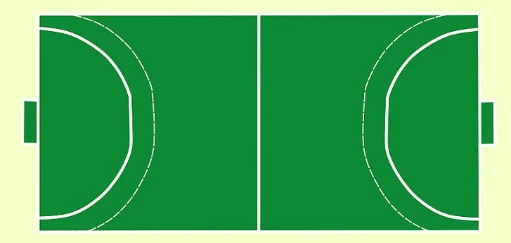 A handball game is played in 2 30-minute halves with a 10 minute break in between. Youth or tournament games are shorter, played in 2 15-minute or 20-minute halves insteadThere are many ways to commit a rule violation. If one team commits a violation, then that means that the other team is awarded the ball, either as a throw-in, free-throw, or goalie-throw. Here are the different violations:Passive play. This means keeping the ball within one team's possession without trying to attack or to score. This basically means stalling with the ball.Endangering an opponent with the ball.Pulling, hitting, or punching the ball of the hands of an opponent.Making contact with the ball below the knee.Diving on the floor for a ball that is rolling or not moving.Outstretching your arms or legs to push, hold, obstruct, trip, or hit the opponent or to charge into a defensive playerA-Warning B-disqualificationA warning/yellow card. Each player can only receive one warning for a rule violation, and each team can only receive a total of three warnings.A 2-minute suspension. This is given for serious and repeated rule violations, illegal substitution, and unsportsmanlike conduct. You do not need a warning first to get a 2-minute violation. For this violation, the player sits out for 2 minutes and is not replaced, so his team has to play one player short.Disqualification/red card. A player is given this as an equivalent of three suspensions that last 2 minutes each. After the first 2-minute suspension, the player can be replaced.Exclusion. The exclusion is given for assault and the player is excluded for the rest of the game. This is a serious offense and this player's team is at a huge disadvantage because it has to play one player short for the rest of the gameCharacter Setting Plot ThemeVisual arts Performing arts Literary artsFine artsBrings unity and cohesion Creates emphasis on focal point It brings communication ideasCreates melodies Promotes harmony (asses)Convey movementBuild blocks of visual arts Adds vibrancy to the art work (asses)